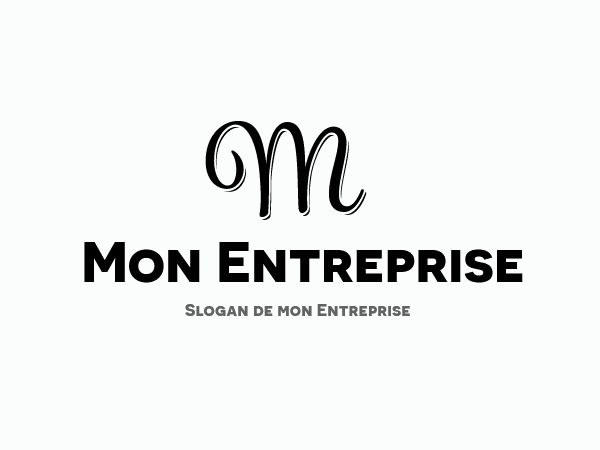 PROPOSITION COMMERCIALE Nom du projet Nom du clientSOMMAIREPrésentation de l’entreprisePrésentez votre entreprise, les personnes intervenant sur le projet ainsi que vos produits et services en quelques lignes.Démontrez votre expertise dans votre domaine (témoignages clients). Les besoins du clientPrésentez l’historique du projet.Reformulez les besoins du client, ses manques, ses objectifs (opérationnels, budgétaires etc) ainsi que sa problématique.Nos entretiens ont permis de lister les besoins/manques suivants : ………Pour ce projet, vos objectifs sont : Objectifs opérationnels, Objectifs budgétaires, Etc.Les solutions proposéesAprès avoir exposé les problématiques, les solutions les plus adaptées sont…Décrivez le contenu de la solution proposée avec les résultats attendus. Le planning prévisionnel & le budgetPlanning prévisionnel décrivant les étapes du projetDescription du budget avec plusieurs propositions + prix. Fait le         	              , à          			:Tampon										SignatureEtape - dateObjectifs Contenu/DescriptifDurée 